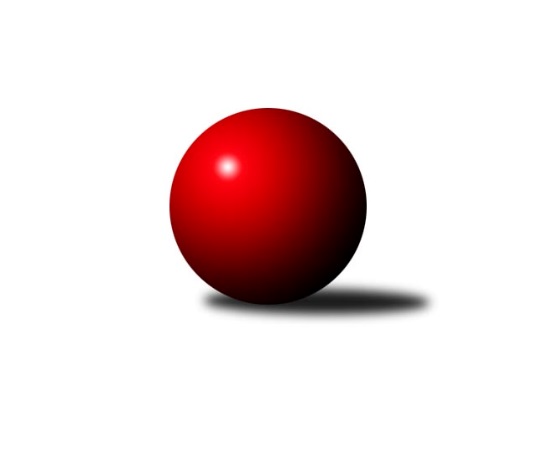 Č.19Ročník 2021/2022	30.4.2024 Jihočeský KP1 2021/2022Statistika 19. kolaTabulka družstev:		družstvo	záp	výh	rem	proh	skore	sety	průměr	body	plné	dorážka	chyby	1.	TJ Centropen Dačice D	17	12	2	3	84.5 : 51.5 	(109.5 : 94.5)	2547	26	1751	795	37.9	2.	KK Hilton Sez. Ústí A	17	12	0	5	92.0 : 44.0 	(125.0 : 79.0)	2545	24	1749	796	32.2	3.	TJ Sokol Nové Hrady A	17	11	1	5	85.0 : 51.0 	(117.0 : 87.0)	2562	23	1766	796	31.5	4.	TJ Spartak Soběslav A	18	10	0	8	72.5 : 71.5 	(108.0 : 108.0)	2461	20	1729	733	43.4	5.	TJ Dynamo Č. Budějovice A	17	9	1	7	71.0 : 65.0 	(105.0 : 99.0)	2498	19	1738	760	46.4	6.	TJ Sokol Písek A	17	6	3	8	62.5 : 73.5 	(87.5 : 116.5)	2465	15	1719	745	41.8	7.	TJ Loko Č. Budějovice B	17	7	1	9	61.5 : 74.5 	(103.5 : 100.5)	2466	15	1727	739	45.2	8.	KK Hilton Sez. Ústí B	18	7	1	10	62.0 : 82.0 	(96.5 : 119.5)	2479	15	1716	763	39.9	9.	TJ Kunžak A	17	5	2	10	60.5 : 75.5 	(100.0 : 104.0)	2464	12	1718	746	46.2	10.	TJ Nová Ves u Č. B. A	17	4	3	10	54.0 : 82.0 	(95.5 : 108.5)	2505	11	1734	771	38.7	11.	TJ Sokol Chotoviny B	18	4	2	12	54.5 : 89.5 	(92.5 : 123.5)	2493	10	1749	743	44.6Tabulka doma:		družstvo	záp	výh	rem	proh	skore	sety	průměr	body	maximum	minimum	1.	TJ Dynamo Č. Budějovice A	9	7	1	1	46.0 : 26.0 	(60.5 : 47.5)	2427	15	2553	2263	2.	TJ Sokol Nové Hrady A	10	7	1	2	56.5 : 23.5 	(73.5 : 46.5)	2595	15	2662	2504	3.	KK Hilton Sez. Ústí A	8	7	0	1	48.5 : 15.5 	(64.0 : 32.0)	2786	14	2883	2640	4.	TJ Spartak Soběslav A	8	7	0	1	45.0 : 19.0 	(60.0 : 36.0)	2418	14	2483	2338	5.	TJ Loko Č. Budějovice B	9	6	1	2	46.0 : 26.0 	(64.0 : 44.0)	2498	13	2558	2390	6.	TJ Sokol Písek A	9	5	2	2	44.0 : 28.0 	(57.5 : 50.5)	2404	12	2488	2344	7.	TJ Centropen Dačice D	8	5	1	2	36.5 : 27.5 	(53.0 : 43.0)	2607	11	2673	2543	8.	TJ Kunžak A	7	5	0	2	33.5 : 22.5 	(47.5 : 36.5)	2582	10	2639	2512	9.	KK Hilton Sez. Ústí B	9	4	0	5	31.5 : 40.5 	(52.5 : 55.5)	2685	8	2746	2564	10.	TJ Sokol Chotoviny B	9	3	1	5	34.5 : 37.5 	(52.5 : 55.5)	2598	7	2661	2550	11.	TJ Nová Ves u Č. B. A	9	3	1	5	33.0 : 39.0 	(53.5 : 54.5)	2489	7	2548	2431Tabulka venku:		družstvo	záp	výh	rem	proh	skore	sety	průměr	body	maximum	minimum	1.	TJ Centropen Dačice D	9	7	1	1	48.0 : 24.0 	(56.5 : 51.5)	2539	15	2782	2330	2.	KK Hilton Sez. Ústí A	9	5	0	4	43.5 : 28.5 	(61.0 : 47.0)	2537	10	2711	2295	3.	TJ Sokol Nové Hrady A	7	4	0	3	28.5 : 27.5 	(43.5 : 40.5)	2558	8	2718	2390	4.	KK Hilton Sez. Ústí B	9	3	1	5	30.5 : 41.5 	(44.0 : 64.0)	2456	7	2673	2162	5.	TJ Spartak Soběslav A	10	3	0	7	27.5 : 52.5 	(48.0 : 72.0)	2466	6	2617	2270	6.	TJ Dynamo Č. Budějovice A	8	2	0	6	25.0 : 39.0 	(44.5 : 51.5)	2508	4	2747	2315	7.	TJ Nová Ves u Č. B. A	8	1	2	5	21.0 : 43.0 	(42.0 : 54.0)	2507	4	2699	2335	8.	TJ Sokol Písek A	8	1	1	6	18.5 : 45.5 	(30.0 : 66.0)	2473	3	2623	2380	9.	TJ Sokol Chotoviny B	9	1	1	7	20.0 : 52.0 	(40.0 : 68.0)	2480	3	2780	2304	10.	TJ Loko Č. Budějovice B	8	1	0	7	15.5 : 48.5 	(39.5 : 56.5)	2461	2	2671	2279	11.	TJ Kunžak A	10	0	2	8	27.0 : 53.0 	(52.5 : 67.5)	2451	2	2710	2259Tabulka podzimní části:		družstvo	záp	výh	rem	proh	skore	sety	průměr	body	doma	venku	1.	KK Hilton Sez. Ústí A	10	9	0	1	61.5 : 18.5 	(77.5 : 42.5)	2567	18 	4 	0 	1 	5 	0 	0	2.	TJ Sokol Nové Hrady A	10	7	0	3	52.5 : 27.5 	(71.5 : 48.5)	2592	14 	4 	0 	1 	3 	0 	2	3.	TJ Centropen Dačice D	9	6	1	2	40.5 : 31.5 	(53.5 : 54.5)	2578	13 	2 	1 	2 	4 	0 	0	4.	TJ Sokol Písek A	10	4	2	4	42.0 : 38.0 	(61.0 : 59.0)	2444	10 	4 	1 	2 	0 	1 	2	5.	TJ Nová Ves u Č. B. A	10	4	2	4	40.0 : 40.0 	(58.0 : 62.0)	2483	10 	3 	1 	1 	1 	1 	3	6.	TJ Loko Č. Budějovice B	10	5	0	5	37.5 : 42.5 	(61.0 : 59.0)	2455	10 	4 	0 	2 	1 	0 	3	7.	TJ Dynamo Č. Budějovice A	8	4	0	4	29.0 : 35.0 	(46.5 : 49.5)	2480	8 	3 	0 	1 	1 	0 	3	8.	KK Hilton Sez. Ústí B	10	4	0	6	35.0 : 45.0 	(53.0 : 67.0)	2518	8 	1 	0 	3 	3 	0 	3	9.	TJ Kunžak A	9	3	0	6	30.0 : 42.0 	(54.5 : 53.5)	2458	6 	3 	0 	1 	0 	0 	5	10.	TJ Spartak Soběslav A	10	3	0	7	30.5 : 49.5 	(53.0 : 67.0)	2446	6 	2 	0 	1 	1 	0 	6	11.	TJ Sokol Chotoviny B	10	1	1	8	25.5 : 54.5 	(46.5 : 73.5)	2473	3 	1 	0 	4 	0 	1 	4Tabulka jarní části:		družstvo	záp	výh	rem	proh	skore	sety	průměr	body	doma	venku	1.	TJ Spartak Soběslav A	8	7	0	1	42.0 : 22.0 	(55.0 : 41.0)	2480	14 	5 	0 	0 	2 	0 	1 	2.	TJ Centropen Dačice D	8	6	1	1	44.0 : 20.0 	(56.0 : 40.0)	2562	13 	3 	0 	0 	3 	1 	1 	3.	TJ Dynamo Č. Budějovice A	9	5	1	3	42.0 : 30.0 	(58.5 : 49.5)	2536	11 	4 	1 	0 	1 	0 	3 	4.	TJ Sokol Nové Hrady A	7	4	1	2	32.5 : 23.5 	(45.5 : 38.5)	2514	9 	3 	1 	1 	1 	0 	1 	5.	TJ Sokol Chotoviny B	8	3	1	4	29.0 : 35.0 	(46.0 : 50.0)	2550	7 	2 	1 	1 	1 	0 	3 	6.	KK Hilton Sez. Ústí B	8	3	1	4	27.0 : 37.0 	(43.5 : 52.5)	2460	7 	3 	0 	2 	0 	1 	2 	7.	KK Hilton Sez. Ústí A	7	3	0	4	30.5 : 25.5 	(47.5 : 36.5)	2576	6 	3 	0 	0 	0 	0 	4 	8.	TJ Kunžak A	8	2	2	4	30.5 : 33.5 	(45.5 : 50.5)	2526	6 	2 	0 	1 	0 	2 	3 	9.	TJ Loko Č. Budějovice B	7	2	1	4	24.0 : 32.0 	(42.5 : 41.5)	2516	5 	2 	1 	0 	0 	0 	4 	10.	TJ Sokol Písek A	7	2	1	4	20.5 : 35.5 	(26.5 : 57.5)	2473	5 	1 	1 	0 	1 	0 	4 	11.	TJ Nová Ves u Č. B. A	7	0	1	6	14.0 : 42.0 	(37.5 : 46.5)	2565	1 	0 	0 	4 	0 	1 	2 Zisk bodů pro družstvo:		jméno hráče	družstvo	body	zápasy	v %	dílčí body	sety	v %	1.	Jiří Jelínek 	TJ Sokol Nové Hrady A 	15.5	/	17	(91%)	28	/	34	(82%)	2.	Radek Hrůza 	TJ Kunžak A 	14	/	17	(82%)	23	/	34	(68%)	3.	Jindřich Kopic 	TJ Spartak Soběslav A 	14	/	18	(78%)	20.5	/	36	(57%)	4.	Karel Kunc 	TJ Centropen Dačice D 	12.5	/	16	(78%)	24	/	32	(75%)	5.	Pavel Vrbík 	KK Hilton Sez. Ústí A 	12	/	14	(86%)	22.5	/	28	(80%)	6.	Petr Bína 	TJ Centropen Dačice D 	12	/	16	(75%)	21.5	/	32	(67%)	7.	Lukáš Brtník 	TJ Kunžak A 	12	/	16	(75%)	17	/	32	(53%)	8.	David Bartoň 	TJ Sokol Chotoviny B 	12	/	18	(67%)	20	/	36	(56%)	9.	Michal Horák 	TJ Kunžak A 	11.5	/	17	(68%)	24	/	34	(71%)	10.	Jitka Korecká 	TJ Sokol Písek A 	11.5	/	17	(68%)	20	/	34	(59%)	11.	Milan Bedri 	TJ Sokol Nové Hrady A 	11	/	13	(85%)	21	/	26	(81%)	12.	Michal Mikuláštík 	KK Hilton Sez. Ústí A 	11	/	14	(79%)	18	/	28	(64%)	13.	Milada Šafránková 	TJ Loko Č. Budějovice B 	11	/	16	(69%)	23	/	32	(72%)	14.	Stanislava Hladká 	TJ Sokol Nové Hrady A 	11	/	16	(69%)	17.5	/	32	(55%)	15.	Jaroslav Chalaš 	TJ Spartak Soběslav A 	11	/	18	(61%)	23	/	36	(64%)	16.	Dušan Jelínek 	KK Hilton Sez. Ústí A 	10.5	/	16	(66%)	15	/	32	(47%)	17.	Jan Štefan 	TJ Spartak Soběslav A 	10.5	/	18	(58%)	20.5	/	36	(57%)	18.	Radek Beranovský 	TJ Centropen Dačice D 	10	/	13	(77%)	14	/	26	(54%)	19.	Dušan Lanžhotský 	KK Hilton Sez. Ústí A 	10	/	15	(67%)	18	/	30	(60%)	20.	Tomáš Brückler 	TJ Sokol Písek A 	10	/	17	(59%)	17.5	/	34	(51%)	21.	Michal Kanděra 	TJ Sokol Nové Hrady A 	9.5	/	17	(56%)	21	/	34	(62%)	22.	Jiří Nekola 	TJ Dynamo Č. Budějovice A 	9	/	15	(60%)	16	/	30	(53%)	23.	Vít Ondřich 	TJ Dynamo Č. Budějovice A 	9	/	16	(56%)	16.5	/	32	(52%)	24.	Lukáš Štibich 	TJ Centropen Dačice D 	9	/	16	(56%)	16	/	32	(50%)	25.	Simona Černušková 	KK Hilton Sez. Ústí B 	8.5	/	16	(53%)	18	/	32	(56%)	26.	Vít Beranovský 	TJ Centropen Dačice D 	8	/	12	(67%)	16	/	24	(67%)	27.	Jan Sýkora 	TJ Loko Č. Budějovice B 	8	/	13	(62%)	14	/	26	(54%)	28.	Jozef Jakubčík 	KK Hilton Sez. Ústí A 	8	/	14	(57%)	19	/	28	(68%)	29.	Vlastimil Šlajs 	TJ Spartak Soběslav A 	8	/	15	(53%)	15	/	30	(50%)	30.	Vít Šebestík 	TJ Dynamo Č. Budějovice A 	8	/	15	(53%)	14.5	/	30	(48%)	31.	Jiří Pokorný 	TJ Nová Ves u Č. B. A  	8	/	16	(50%)	17.5	/	32	(55%)	32.	Jakub Vaniš 	KK Hilton Sez. Ústí A 	8	/	16	(50%)	16.5	/	32	(52%)	33.	Pavel Blažek 	KK Hilton Sez. Ústí B 	8	/	17	(47%)	14	/	34	(41%)	34.	Alena Dudová 	TJ Spartak Soběslav A 	8	/	18	(44%)	20	/	36	(56%)	35.	Jakub Kožich 	TJ Dynamo Č. Budějovice A 	7	/	7	(100%)	12.5	/	14	(89%)	36.	Libor Doubek 	TJ Nová Ves u Č. B. A  	7	/	11	(64%)	11	/	22	(50%)	37.	Petr Kolařík 	TJ Sokol Písek A 	7	/	17	(41%)	14	/	34	(41%)	38.	Lenka Křemenová 	TJ Sokol Chotoviny B 	7	/	18	(39%)	16.5	/	36	(46%)	39.	Lenka Křemenová 	TJ Sokol Chotoviny B 	7	/	18	(39%)	16	/	36	(44%)	40.	Jan Švarc 	KK Hilton Sez. Ústí A 	6.5	/	10	(65%)	13	/	20	(65%)	41.	Jiří Mára 	KK Hilton Sez. Ústí B 	6.5	/	14	(46%)	11	/	28	(39%)	42.	Alena Makovcová 	TJ Sokol Chotoviny B 	6.5	/	17	(38%)	14	/	34	(41%)	43.	Veronika Kulová 	TJ Loko Č. Budějovice B 	6	/	11	(55%)	9	/	22	(41%)	44.	Jiří Douda 	TJ Loko Č. Budějovice B 	6	/	13	(46%)	13.5	/	26	(52%)	45.	Michal Hajný 	KK Hilton Sez. Ústí B 	6	/	13	(46%)	12.5	/	26	(48%)	46.	Lukáš Chmel 	TJ Dynamo Č. Budějovice A 	6	/	15	(40%)	16	/	30	(53%)	47.	Vladislav Papáček 	TJ Sokol Písek A 	6	/	15	(40%)	12	/	30	(40%)	48.	Jana Dvořáková 	KK Hilton Sez. Ústí B 	5	/	11	(45%)	10	/	22	(45%)	49.	Ladislav Boháč 	TJ Nová Ves u Č. B. A  	5	/	12	(42%)	13.5	/	24	(56%)	50.	Pavel Jesenič 	TJ Nová Ves u Č. B. A  	5	/	13	(38%)	13	/	26	(50%)	51.	Ilona Hanáková 	TJ Nová Ves u Č. B. A  	5	/	13	(38%)	12.5	/	26	(48%)	52.	Pavel Jirků 	TJ Kunžak A 	5	/	14	(36%)	15.5	/	28	(55%)	53.	Michal Klimeš 	KK Hilton Sez. Ústí B 	5	/	14	(36%)	14	/	28	(50%)	54.	Patrik Postl 	TJ Dynamo Č. Budějovice A 	5	/	15	(33%)	12.5	/	30	(42%)	55.	Gabriela Kučerová 	TJ Sokol Chotoviny B 	5	/	16	(31%)	10	/	32	(31%)	56.	Tereza Kříhová 	TJ Sokol Nové Hrady A 	4	/	5	(80%)	5.5	/	10	(55%)	57.	Marie Lukešová 	TJ Sokol Písek A 	4	/	6	(67%)	6	/	12	(50%)	58.	Bedřich Vondruš 	TJ Loko Č. Budějovice B 	4	/	8	(50%)	11	/	16	(69%)	59.	Miroslava Vondrušová 	TJ Loko Č. Budějovice B 	4	/	8	(50%)	8.5	/	16	(53%)	60.	Vojtěch Kříha 	TJ Sokol Nové Hrady A 	4	/	8	(50%)	5	/	16	(31%)	61.	Martin Vašíček 	TJ Nová Ves u Č. B. A  	4	/	12	(33%)	13	/	24	(54%)	62.	Zdeňa Štruplová 	TJ Loko Č. Budějovice B 	4	/	12	(33%)	9	/	24	(38%)	63.	Dana Kopečná 	TJ Kunžak A 	4	/	16	(25%)	10.5	/	32	(33%)	64.	Drahomíra Nedomová 	TJ Sokol Písek A 	4	/	17	(24%)	9	/	34	(26%)	65.	Michal Takács 	TJ Loko Č. Budějovice B 	3.5	/	12	(29%)	8.5	/	24	(35%)	66.	Pavel Holzäpfel 	TJ Centropen Dačice D 	3	/	5	(60%)	4	/	10	(40%)	67.	Jiří Svačina 	TJ Sokol Chotoviny B 	3	/	6	(50%)	5	/	12	(42%)	68.	Tomáš Balko 	TJ Sokol Nové Hrady A 	3	/	8	(38%)	6	/	16	(38%)	69.	David Štiller 	KK Hilton Sez. Ústí B 	3	/	8	(38%)	5	/	16	(31%)	70.	Dobroslava Procházková 	TJ Nová Ves u Č. B. A  	3	/	11	(27%)	9	/	22	(41%)	71.	Miloš Mikulaštík 	KK Hilton Sez. Ústí B 	3	/	12	(25%)	10	/	24	(42%)	72.	Stanislav Musil 	TJ Centropen Dačice D 	2	/	2	(100%)	3	/	4	(75%)	73.	Jiří Brát 	TJ Kunžak A 	2	/	2	(100%)	3	/	4	(75%)	74.	Alexandra Králová 	TJ Sokol Písek A 	2	/	5	(40%)	4	/	10	(40%)	75.	Milena Šebestová 	TJ Sokol Nové Hrady A 	2	/	6	(33%)	6	/	12	(50%)	76.	Jiří Konárek 	TJ Sokol Nové Hrady A 	2	/	6	(33%)	6	/	12	(50%)	77.	Miroslav Kraus 	TJ Dynamo Č. Budějovice A 	2	/	9	(22%)	6	/	18	(33%)	78.	Jan Tesař 	TJ Nová Ves u Č. B. A  	2	/	10	(20%)	4	/	20	(20%)	79.	Martina Křemenová 	TJ Sokol Chotoviny B 	2	/	11	(18%)	7.5	/	22	(34%)	80.	Kristýna Nováková 	TJ Dynamo Č. Budějovice A 	1	/	1	(100%)	2	/	2	(100%)	81.	Stanislav Ťoupal 	KK Hilton Sez. Ústí A 	1	/	1	(100%)	2	/	2	(100%)	82.	Miloš Filip 	TJ Sokol Chotoviny B 	1	/	1	(100%)	1	/	2	(50%)	83.	Jonáš Čeloud 	TJ Centropen Dačice D 	1	/	1	(100%)	1	/	2	(50%)	84.	Tomáš Vašek 	TJ Dynamo Č. Budějovice A 	1	/	1	(100%)	1	/	2	(50%)	85.	Vlastimil Škrabal 	TJ Kunžak A 	1	/	1	(100%)	1	/	2	(50%)	86.	Josef Bárta 	TJ Centropen Dačice D 	1	/	1	(100%)	1	/	2	(50%)	87.	Miroslav Vacko 	TJ Sokol Chotoviny B 	1	/	2	(50%)	1.5	/	4	(38%)	88.	Petr Mariňák 	TJ Dynamo Č. Budějovice A 	1	/	3	(33%)	4	/	6	(67%)	89.	Jaroslav Kotnauer 	TJ Dynamo Č. Budějovice A 	1	/	3	(33%)	2	/	6	(33%)	90.	Jan Vaňata 	TJ Sokol Písek A 	1	/	3	(33%)	2	/	6	(33%)	91.	Jiří Cepák 	TJ Centropen Dačice D 	1	/	3	(33%)	2	/	6	(33%)	92.	Stanislava Betuštiaková 	TJ Sokol Nové Hrady A 	1	/	3	(33%)	1	/	6	(17%)	93.	Saša Sklenář 	TJ Nová Ves u Č. B. A  	1	/	3	(33%)	1	/	6	(17%)	94.	Petr Zítek 	TJ Sokol Písek A 	1	/	5	(20%)	3	/	10	(30%)	95.	Ladislav Bouda 	TJ Centropen Dačice D 	1	/	6	(17%)	3	/	12	(25%)	96.	Stanislava Kopalová 	TJ Kunžak A 	1	/	14	(7%)	4	/	28	(14%)	97.	Luboš Přibyl 	TJ Spartak Soběslav A 	1	/	17	(6%)	7	/	34	(21%)	98.	Matyáš Doležal 	TJ Centropen Dačice D 	0	/	1	(0%)	1	/	2	(50%)	99.	Tomáš Polánský 	TJ Loko Č. Budějovice B 	0	/	1	(0%)	1	/	2	(50%)	100.	Libor Tomášek 	TJ Sokol Nové Hrady A 	0	/	1	(0%)	0	/	2	(0%)	101.	Milena Kümmelová 	TJ Dynamo Č. Budějovice A 	0	/	1	(0%)	0	/	2	(0%)	102.	Tomáš Kříha 	TJ Sokol Nové Hrady A 	0	/	1	(0%)	0	/	2	(0%)	103.	Marcela Chramostová 	TJ Kunžak A 	0	/	2	(0%)	1	/	4	(25%)	104.	Jana Křivanová 	TJ Spartak Soběslav A 	0	/	2	(0%)	1	/	4	(25%)	105.	Josef Schleiss 	TJ Spartak Soběslav A 	0	/	2	(0%)	1	/	4	(25%)	106.	Josef Brtník 	TJ Kunžak A 	0	/	3	(0%)	1	/	6	(17%)	107.	Karel Štibich 	TJ Centropen Dačice D 	0	/	6	(0%)	3	/	12	(25%)Průměry na kuželnách:		kuželna	průměr	plné	dorážka	chyby	výkon na hráče	1.	Sezimovo Ústí, 1-2	2700	1834	866	35.0	(450.1)	2.	TJ Sokol Chotoviny, 1-4	2599	1803	796	41.6	(433.3)	3.	TJ Centropen Dačice, 1-4	2592	1795	797	39.3	(432.1)	4.	TJ Kunžak, 1-2	2579	1793	786	43.2	(429.9)	5.	Nové Hrady, 1-4	2548	1755	792	35.1	(424.7)	6.	Nová Ves u Č.B., 1-2	2489	1721	767	38.2	(414.9)	7.	TJ Lokomotiva České Budějovice, 1-4	2476	1735	740	50.4	(412.7)	8.	Dynamo Č. Budějovice, 1-4	2407	1667	739	46.2	(401.2)	9.	TJ Sokol Písek, 1-2	2376	1665	710	40.0	(396.1)	10.	Soběslav, 1-2	2360	1655	705	44.9	(393.4)Nejlepší výkony na kuželnách:Sezimovo Ústí, 1-2KK Hilton Sez. Ústí A	2883	15. kolo	Pavel Vrbík 	KK Hilton Sez. Ústí A	516	18. koloKK Hilton Sez. Ústí A	2872	13. kolo	Kristýna Nováková 	TJ Dynamo Č. Budějovice A	514	18. koloKK Hilton Sez. Ústí A	2800	18. kolo	Simona Černušková 	KK Hilton Sez. Ústí B	509	17. koloKK Hilton Sez. Ústí A	2789	8. kolo	Jiří Mára 	KK Hilton Sez. Ústí B	507	12. koloKK Hilton Sez. Ústí A	2786	10. kolo	Jakub Vaniš 	KK Hilton Sez. Ústí A	502	1. koloKK Hilton Sez. Ústí A	2785	1. kolo	Ilona Hanáková 	TJ Nová Ves u Č. B. A 	501	16. koloTJ Centropen Dačice D	2782	17. kolo	Jakub Vaniš 	KK Hilton Sez. Ústí A	499	15. koloTJ Sokol Chotoviny B	2780	19. kolo	Pavel Vrbík 	KK Hilton Sez. Ústí A	498	15. koloTJ Dynamo Č. Budějovice A	2747	18. kolo	Dušan Lanžhotský 	KK Hilton Sez. Ústí A	494	18. koloKK Hilton Sez. Ústí B	2746	16. kolo	Michal Mikuláštík 	KK Hilton Sez. Ústí A	494	15. koloTJ Sokol Chotoviny, 1-4TJ Sokol Nové Hrady A	2701	6. kolo	Alena Dudová 	TJ Spartak Soběslav A	484	9. koloKK Hilton Sez. Ústí A	2684	2. kolo	Milan Bedri 	TJ Sokol Nové Hrady A	473	6. koloTJ Sokol Chotoviny B	2661	16. kolo	Lenka Křemenová 	TJ Sokol Chotoviny B	472	8. koloTJ Sokol Chotoviny B	2648	18. kolo	David Bartoň 	TJ Sokol Chotoviny B	471	14. koloTJ Spartak Soběslav A	2617	9. kolo	David Bartoň 	TJ Sokol Chotoviny B	467	2. koloTJ Sokol Chotoviny B	2605	4. kolo	Alena Makovcová 	TJ Sokol Chotoviny B	463	4. koloTJ Sokol Chotoviny B	2602	9. kolo	Jiří Pokorný 	TJ Nová Ves u Č. B. A 	462	18. koloTJ Sokol Chotoviny B	2591	2. kolo	Jiří Jelínek 	TJ Sokol Nové Hrady A	462	6. koloKK Hilton Sez. Ústí B	2588	8. kolo	Jakub Vaniš 	KK Hilton Sez. Ústí A	461	2. koloTJ Sokol Chotoviny B	2585	6. kolo	Milada Šafránková 	TJ Loko Č. Budějovice B	460	16. koloTJ Centropen Dačice, 1-4TJ Sokol Nové Hrady A	2712	2. kolo	Michal Kanděra 	TJ Sokol Nové Hrady A	477	2. koloTJ Centropen Dačice D	2673	10. kolo	Petr Bína 	TJ Centropen Dačice D	476	16. koloKK Hilton Sez. Ústí B	2673	6. kolo	Petr Bína 	TJ Centropen Dačice D	473	4. koloTJ Centropen Dačice D	2657	16. kolo	Petr Bína 	TJ Centropen Dačice D	469	18. koloTJ Centropen Dačice D	2637	18. kolo	Karel Kunc 	TJ Centropen Dačice D	467	18. koloTJ Sokol Chotoviny B	2630	10. kolo	Lukáš Štibich 	TJ Centropen Dačice D	467	14. koloTJ Centropen Dačice D	2617	6. kolo	Karel Kunc 	TJ Centropen Dačice D	466	4. koloKK Hilton Sez. Ústí A	2614	16. kolo	Petr Bína 	TJ Centropen Dačice D	466	10. koloTJ Nová Ves u Č. B. A 	2601	4. kolo	Libor Doubek 	TJ Nová Ves u Č. B. A 	464	4. koloTJ Centropen Dačice D	2578	14. kolo	Karel Kunc 	TJ Centropen Dačice D	463	10. koloTJ Kunžak, 1-2TJ Centropen Dačice D	2723	7. kolo	Karel Kunc 	TJ Centropen Dačice D	493	7. koloTJ Kunžak A	2639	17. kolo	Radek Beranovský 	TJ Centropen Dačice D	484	7. koloKK Hilton Sez. Ústí A	2637	17. kolo	Michal Horák 	TJ Kunžak A	484	5. koloTJ Kunžak A	2599	1. kolo	Jindřich Kopic 	TJ Spartak Soběslav A	467	13. koloTJ Kunžak A	2597	7. kolo	Lukáš Brtník 	TJ Kunžak A	463	8. koloKK Hilton Sez. Ústí B	2587	1. kolo	Radek Hrůza 	TJ Kunžak A	462	17. koloTJ Kunžak A	2583	8. kolo	Michal Horák 	TJ Kunžak A	459	7. koloTJ Kunžak A	2578	3. kolo	Michal Horák 	TJ Kunžak A	457	8. koloTJ Kunžak A	2567	5. kolo	Lukáš Brtník 	TJ Kunžak A	456	17. koloTJ Spartak Soběslav A	2561	13. kolo	Jiří Brát 	TJ Kunžak A	455	17. koloNové Hrady, 1-4TJ Sokol Nové Hrady A	2662	19. kolo	Milan Bedri 	TJ Sokol Nové Hrady A	480	10. koloTJ Sokol Nové Hrady A	2660	11. kolo	Jiří Jelínek 	TJ Sokol Nové Hrady A	479	19. koloTJ Sokol Nové Hrady A	2637	10. kolo	Michal Kanděra 	TJ Sokol Nové Hrady A	479	3. koloTJ Sokol Nové Hrady A	2633	12. kolo	Milan Bedri 	TJ Sokol Nové Hrady A	477	19. koloTJ Sokol Nové Hrady A	2614	3. kolo	Milan Bedri 	TJ Sokol Nové Hrady A	474	12. koloTJ Sokol Nové Hrady A	2604	17. kolo	Petr Bína 	TJ Centropen Dačice D	470	13. koloTJ Centropen Dačice D	2604	13. kolo	Michal Kanděra 	TJ Sokol Nové Hrady A	469	17. koloKK Hilton Sez. Ústí B	2571	15. kolo	Milan Bedri 	TJ Sokol Nové Hrady A	466	9. koloTJ Sokol Nové Hrady A	2563	13. kolo	Stanislava Hladká 	TJ Sokol Nové Hrady A	462	3. koloTJ Loko Č. Budějovice B	2559	12. kolo	Michal Kanděra 	TJ Sokol Nové Hrady A	460	11. koloNová Ves u Č.B., 1-2TJ Dynamo Č. Budějovice A	2580	12. kolo	Jan Štefan 	TJ Spartak Soběslav A	470	17. koloTJ Spartak Soběslav A	2573	17. kolo	Lukáš Štibich 	TJ Centropen Dačice D	467	15. koloTJ Centropen Dačice D	2571	15. kolo	Ladislav Boháč 	TJ Nová Ves u Č. B. A 	460	14. koloTJ Nová Ves u Č. B. A 	2548	5. kolo	Vít Ondřich 	TJ Dynamo Č. Budějovice A	458	12. koloTJ Sokol Nové Hrady A	2546	14. kolo	Milada Šafránková 	TJ Loko Č. Budějovice B	455	2. koloTJ Nová Ves u Č. B. A 	2540	14. kolo	Jiří Pokorný 	TJ Nová Ves u Č. B. A 	455	9. koloTJ Loko Č. Budějovice B	2512	2. kolo	Milan Bedri 	TJ Sokol Nové Hrady A	454	14. koloTJ Nová Ves u Č. B. A 	2502	9. kolo	Jitka Korecká 	TJ Sokol Písek A	452	9. koloTJ Nová Ves u Č. B. A 	2500	15. kolo	Jiří Pokorný 	TJ Nová Ves u Č. B. A 	452	2. koloTJ Nová Ves u Č. B. A 	2496	2. kolo	Patrik Postl 	TJ Dynamo Č. Budějovice A	452	12. koloTJ Lokomotiva České Budějovice, 1-4TJ Loko Č. Budějovice B	2558	5. kolo	Milada Šafránková 	TJ Loko Č. Budějovice B	490	11. koloTJ Loko Č. Budějovice B	2551	1. kolo	Michal Mikuláštík 	KK Hilton Sez. Ústí A	452	19. koloTJ Loko Č. Budějovice B	2545	7. kolo	Milada Šafránková 	TJ Loko Č. Budějovice B	448	5. koloTJ Loko Č. Budějovice B	2525	15. kolo	Jan Sýkora 	TJ Loko Č. Budějovice B	448	11. koloTJ Centropen Dačice D	2513	11. kolo	Petr Bína 	TJ Centropen Dačice D	447	11. koloTJ Loko Č. Budějovice B	2490	11. kolo	Veronika Kulová 	TJ Loko Č. Budějovice B	446	7. koloTJ Loko Č. Budějovice B	2486	19. kolo	Veronika Kulová 	TJ Loko Č. Budějovice B	446	13. koloTJ Nová Ves u Č. B. A 	2486	13. kolo	Lukáš Štibich 	TJ Centropen Dačice D	445	11. koloKK Hilton Sez. Ústí A	2484	19. kolo	Jaroslav Chalaš 	TJ Spartak Soběslav A	445	15. koloTJ Loko Č. Budějovice B	2481	9. kolo	Martin Vašíček 	TJ Nová Ves u Č. B. A 	445	13. koloDynamo Č. Budějovice, 1-4TJ Dynamo Č. Budějovice A	2553	17. kolo	Dušan Lanžhotský 	KK Hilton Sez. Ústí A	482	7. koloTJ Dynamo Č. Budějovice A	2515	13. kolo	Jakub Kožich 	TJ Dynamo Č. Budějovice A	482	17. koloTJ Dynamo Č. Budějovice A	2498	19. kolo	Jakub Kožich 	TJ Dynamo Č. Budějovice A	472	13. koloTJ Dynamo Č. Budějovice A	2492	9. kolo	Jakub Kožich 	TJ Dynamo Č. Budějovice A	468	15. koloKK Hilton Sez. Ústí A	2486	7. kolo	Jan Sýkora 	TJ Loko Č. Budějovice B	460	10. koloTJ Centropen Dačice D	2461	9. kolo	Jiří Nekola 	TJ Dynamo Č. Budějovice A	450	19. koloTJ Dynamo Č. Budějovice A	2454	15. kolo	Jakub Kožich 	TJ Dynamo Č. Budějovice A	449	19. koloTJ Sokol Chotoviny B	2407	15. kolo	Karel Kunc 	TJ Centropen Dačice D	446	9. koloTJ Sokol Písek A	2404	17. kolo	Vít Šebestík 	TJ Dynamo Č. Budějovice A	444	13. koloTJ Dynamo Č. Budějovice A	2389	10. kolo	Vít Šebestík 	TJ Dynamo Č. Budějovice A	441	15. koloTJ Sokol Písek, 1-2TJ Sokol Písek A	2488	8. kolo	Jitka Korecká 	TJ Sokol Písek A	468	1. koloTJ Sokol Písek A	2487	16. kolo	Karel Kunc 	TJ Centropen Dačice D	467	3. koloTJ Kunžak A	2417	16. kolo	Jitka Korecká 	TJ Sokol Písek A	460	16. koloTJ Sokol Písek A	2412	10. kolo	Jitka Korecká 	TJ Sokol Písek A	455	4. koloTJ Sokol Písek A	2408	6. kolo	Jitka Korecká 	TJ Sokol Písek A	453	18. koloTJ Sokol Písek A	2394	18. kolo	Jitka Korecká 	TJ Sokol Písek A	450	10. koloTJ Sokol Nové Hrady A	2390	8. kolo	Jiří Jelínek 	TJ Sokol Nové Hrady A	447	8. koloKK Hilton Sez. Ústí A	2390	4. kolo	Marie Lukešová 	TJ Sokol Písek A	444	16. koloTJ Centropen Dačice D	2384	3. kolo	Milan Bedri 	TJ Sokol Nové Hrady A	438	8. koloTJ Sokol Písek A	2377	3. kolo	Jitka Korecká 	TJ Sokol Písek A	437	8. koloSoběslav, 1-2TJ Spartak Soběslav A	2483	2. kolo	Jindřich Kopic 	TJ Spartak Soběslav A	445	16. koloTJ Spartak Soběslav A	2473	16. kolo	Michal Kanděra 	TJ Sokol Nové Hrady A	444	16. koloTJ Spartak Soběslav A	2473	4. kolo	Alena Dudová 	TJ Spartak Soběslav A	442	19. koloTJ Spartak Soběslav A	2428	19. kolo	Jan Štefan 	TJ Spartak Soběslav A	440	2. koloTJ Spartak Soběslav A	2406	12. kolo	Jindřich Kopic 	TJ Spartak Soběslav A	440	4. koloTJ Sokol Nové Hrady A	2392	16. kolo	Jan Štefan 	TJ Spartak Soběslav A	436	4. koloTJ Nová Ves u Č. B. A 	2392	6. kolo	Jaroslav Chalaš 	TJ Spartak Soběslav A	436	2. koloTJ Spartak Soběslav A	2389	18. kolo	Jan Štefan 	TJ Spartak Soběslav A	434	16. koloTJ Spartak Soběslav A	2354	6. kolo	Jan Štefan 	TJ Spartak Soběslav A	433	18. koloTJ Spartak Soběslav A	2338	14. kolo	Alena Dudová 	TJ Spartak Soběslav A	431	4. koloČetnost výsledků:	8.0 : 0.0	3x	7.5 : 0.5	1x	7.0 : 1.0	17x	6.5 : 1.5	3x	6.0 : 2.0	23x	5.5 : 2.5	1x	5.0 : 3.0	11x	4.0 : 4.0	8x	3.0 : 5.0	8x	2.5 : 5.5	2x	2.0 : 6.0	9x	1.0 : 7.0	7x	0.5 : 7.5	1x	0.0 : 8.0	1x